“Supporting Economic Vitality in the Counties of Colusa, Glenn, Sutter and Yuba”NCCC GOVERNING BOARDSPECIAL MEETING AGENDATHURSDAY, FEBRUARY 15, 20241:00 pmLocation:Colusa Industrial Properties100 Sunrise BoulevardColusa, CACall to Order                                                                                                                                  Roll Public CommentApproval of Minutes – November 27, 2024 Board Meeting (Attachment A)                                                                                   Workforce Development Board Appointments (Attachment B)                                                    Amy Schmidt, President, A.B.S. Builders IncCari Berlin, Owner, The Vintage NestRainey Kalfsbeek, CFO, Colusa Industrial Properties Inc.Closed Session:  Public Employee Health Benefits (Gov. Code § 54957.6)Report Out in Open Session                                                                                                       Other BusinessAdjournment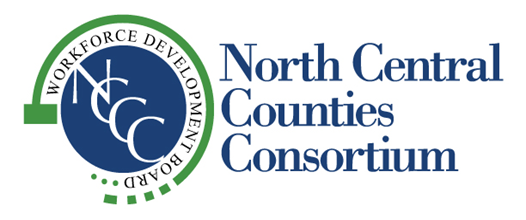 